                         ΠΡΟΣΜέλη Δημοτικής ΕπιτροπήςΔήμου Αλιάρτου – ΘεσπιέωνΓΙΑΝΝΑΚΟΠΟΥΛΟΣ ΓεώργιοςΜΠΟΛΜΠΑΣΗΣ ΒασίλειοςΣΤΑΘΗΣ ΄ΑγγελοςΖΑΓΚΑΣ ΠέτροςΠ Ρ Ο Σ Κ Λ Η Σ ΗΣας προσκαλούμε στην 11η Δημόσια τακτική συνεδρίαση της ΔΗΜΟΤΙΚΗΣ ΕΠΙΤΡΟΠΗΣ Δήμου Αλιάρτου – Θεσπιέων, που θα διεξαχθεί την Τρίτη 30 Απριλίου 2024 και ώρα 14:00, σύμφωνα με τις διατάξεις του ν.3463/06 Δ.Κ.Κ. και άρθρου 75 παρ. 6 του Ν.3852/10 «Καλλικράτης», ως ισχύει, και των άρθρων 8 και 9 του ν.5056/2023, για συζήτηση και λήψη απόφασης στα παρακάτω θέματα της ημερήσιας διάταξης.Περί έγκρισης πρακτικού ΙΙ ελέγχου δικαιολογητικών συμμετοχής – οικονομικής προσφοράς – αιτιολόγηση προσφοράς και ανάδειξης προσωρινού αναδόχου της ανοικτής διαδικασίας για τη σύναψη Ηλεκτρονικών Δημόσιων Συμβάσεων έργου κάτω των ορίων του Ν. 4412/2016 με κριτήριο ανάθεσης την πλέον συμφέρουσα από οικονομική άποψη προσφορά με βάση την τιμή μέσω του Εθνικού Συστήματος Ηλεκτρονικών Δημόσιων Συμβάσεων (ΕΣΗΔΗΣ) για την επιλογή αναδόχου για την κατασκευή έργου «Ανάπλαση κεντρικής πλατείας ΤΚ Σωληναρίου &amp; ΤΚ Υψηλάντη του Δήμου Αλιάρτου - Θεσπιέων» του Δήμου Αλίαρτου - Θεσπιέων προϋπολογισμού 275.875,77 ευρώ συμπ Φ.Π.Α. 24%».(Εισηγητής Κος Βαρουξής Χρήστος)Περί λήψης απόφασης για την συγκρότηση επιτροπής διενέργειας – αξιολόγησης διαδικασιών σύναψης δημόσιων συμβάσεων Προμηθειών με Ανοικτή Διαδικασία μέσω ΕΣΗΔΗΣ για την προμήθεια με τίτλο: «Προμήθεια καυσίμων και λιπαντικών για την κάλυψη των αναγκών του Δήμου Αλιάρτου – Θεσπιέων»» με Εκτιμώμενη αξία σύμβασης συμπεριλαμβανομένου ΦΠΑ: 211.863,30 € ευρώ.(Εισηγητής Κος Βαρουξής Χρήστος)Περί της έγκρισης επί του 1ου Ανακεφαλαιωτικού Πίνακα Εργασιών του έργου: «Ανακατασκευή υφιστάμενων πεζοδρομίων δημοτικής κοινότητας Αλιάρτου του Δήμου Αλιάρτου – Θεσπιέων», της πράξης με τίτλο: «ΑΝΑΠΛΑΣΗ ΚΥΡΙΟΥ ΟΔΙΚΟΥ ΑΞΟΝΑ ΤΗΣ ΠΟΛΗΣ ΤΗΣ ΑΛΙΑΡΤΟΥ» με Κωδικό ΟΠΣ: 6007004 στο Πρόγραμμα «ΣΤΕΡΕΑ ΕΛΛΑΔΑ 2021-2027» συνολικού προϋπολογισμού 1.067.690,39 € (συμπ. 24% ΦΠΑ), στη ΣΑ: ΕΠ0567 και Κωδιό Ενάριθμου: 2024ΕΠ05670010».(Εισηγητής Κος Βαρουξής Χρήστος)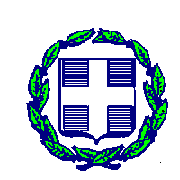 Αλίαρτος, 25/4/2024 Αρ. Πρωτ. : 3613Α/ΑΠεριγραφή θέματος Ο ΠΡΟΕΔΡΟΣ της Δημοτικής ΕπιτροπήςΑΡΑΠΙΤΣΑΣ ΓΕΩΡΓΙΟΣ